LE RAPPORT D'ENTRETIEN DU CSDIUn rappel complet des modalités de fonctionnement du CSDI est disponible en fin de formulaireLe doctorant pré-remplit les rubriques 1 à 5 avant l'entretienNs l »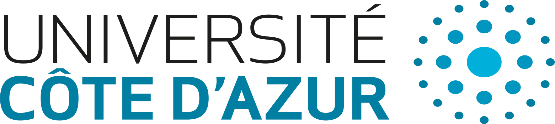 Signature du référent du comité de suivi
Note: Si aucun référent n'avait été désigné au moment de la constitution du comité, les membres du comité désigne parmi eux un référent à compter de l'année académique en coursRAPPEL FONCTIONNEMENT DU CSIDPour rappel, le comité de suivi individuel du doctorant (CSID) a vocation à :Offrir un cadre de discussions et d’échanges annualisé et pérenne sur la durée de doctorat entre le doctorant et son unité de recherche.Valider la bonne intégration du doctorant au sein de l’unité et de son équipe et le bon déroulement de son encadrement de thèseConseiller le doctorant dans sa démarche si des difficultés apparaissentRepérer toute forme de conflit, de discrimination, de harcèlement moral ou sexuel ou d'agissement sexiste et en alerter l'école doctorale Accompagner et conseiller le doctorant dans son projet professionnelChaque année, entre mi-mai et mi- juillet, le comité se réunit sous la sollicitation du doctorant qui contacte conjointement les membres du CSID et sa direction de thèse pour fixer la date de l'entretien.Une fois la date de l'entretien fixée, le doctorant : Transmet au comité et à sa direction de thèse, au minimum 3 jours avant la tenue du comité, les documents suivants : Une synthèse de tout ou partie des travaux scientifiques (format libre)Le rapport d'entretien pré-rempli pour les rubriques 1 à 5 Le portfolio de compétences à jour (à télécharger sur ADUM) L'entretien se déroule en 3 étapes : Etape 1. Présentation scientifique du doctorant en présence de la direction de thèseEtape 2. Entretien avec le doctorant sans la présence de la direction de thèse Etape 3. Entretien avec la direction de thèse sans la présence du doctorant Note : Le temps indicatif pour l'entretien global est de 1h-1h30. Néanmoins les 3 étapes peuvent être déconnectées temporellement. Par exemple, la présentation des avancées scientifiques par le Doctorant peut avoir eu lieu préalablement dans le cadre de journées d'étude, séminaire ou autre, auxquelles les membres du comité auraient été conviés. L'entretien avec le doctorant peut avoir lieu un jour différent de l'entretien avec la direction de thèse. Enfin, tout ou partie de ces 3 étapes peut être réalisé par visio-conférence. A l'issue de l'entretien, le CSID : Rédige ses observations dans la rubrique 5 du formulaire transmis par le doctorantTransmet au doctorant UNIQUEMENT, le rapport d'entretien signé par le référent du comité. Alerte directement l'école doctorale, en cas d'identification de toute forme de risques ou de conflits ed-despeg@univ-cotedazur.fr L’avis favorable motivé du CSID est obligatoire pour toute demande de réinscription.1. IDENTIFICAITON1. IDENTIFICAITONUNITÉ :Financement de la thèse : oui / non Contrat d’enseignement : oui / nonAnnée de thèse (en cours) :DoctorantNom :Prénom :Titre de la thèse :Titre de la thèse :Directeur de thèseCo-directeur de thèseNom :Nom :ComitéNom :Prénom :Nom :Note : ajouter des lignes si plus de 2 membresPrénom :Date de l’Entretien d’évaluation :Date de l’Entretien d’évaluation :4. FORMATIONS SUIVIES  JOINDRE UNE IMPRESSION de votre PORTFOLIO ADUMOù en êtes-vous au regard de vos heures de formation doctorale ? Rappel : En vertu de la règle générale, l’obligation est de 90h a minima dont 30h a minima de formations académiques (ACA) et 30h a minima de formation techniques et professionnalisantes (PRO). Les formations suivies hors ADUM, les participations à conférence, doctoriales et/ou l’aide à l’organisation d’évènements sont comptabilisées en équivalence à condition de les faire valider par l’ED via ADUM.Appréciation générale : Appréciation spécifique : (pour chaque question ci-dessous si vous répondez non, précisez quel est votre projet pour valider cette formation dans le futur)Avez-vous déjà validé une formation de sensibilisation à l’éthique de la recherche et à l’intégrité scientifique ? Avez-vous déjà validé une formation relative aux enjeux de la science ouverte ?   Avez-vous déjà validé une formation relative aux enjeux du développement durable et soutenable ?Avez-vous déjà validé la formation au dépôt électronique de la thèse ? Remarques/ Formations souhaitées : 5. REGARD SUR L’ANNÉE SUIVANTEOBJECTIFS – RÉSULTATS ATTENDUSObjectifs et planification (si dernière année de thèse, soutenance prévue dans l’année ou non ? donner les raisons, quel financement prévu ?	)OBJECTIF PROFESSIONNEL POST-DOCTORALIndiquer en quelques lignes le projet du doctorant, une démarche a-t-elle été engagée, prise de contacts,…6. OBSERVATIONS DU COMITEDans son entretien, le comité est invité à apporter une attention particulière aux points suivants (pour un guide d’entretien complet se référer https://ed-despeg-unice.fr/le-comite-de-suivi-de-these/ ) Les conditions scientifiques, matérielles et financières du projet doctoral L’intégration du doctorant ou de la doctorante dans l’équipe ou l’unité de recherche, dans sa communauté scientifique, dans son écosystème si thèse en partenariat… La motivation du doctorant ou de la doctorante La crédibilité du calendrier de la finalisation de la thèseLa qualité du dialogue avec les encadrants en particulier si collaborations en coursLe développement de l’expertise du doctorant ou de la doctorante dans un domaine particulierSa capacité de communication Les opportunités qui lui sont offertes pour sa mobilité internationale et son ouverture a d’autres domaines scientifiquesLes avancées dans la validation de ses heures de formation doctorale La préparation de son devenir professionnel Le ou la Doctorante est-il/elle exposé(e) à des risques psychosociaux ? Subit-il ou subit-elle du harcèlement, des discriminations, des violences et en particulier des violences sexistes et sexuelles ou des agissements sexistes ?Note : Si l'entretien révèle ce type de risques, ne pas mentionner la nature des risques dans le rapport mais cocher oui pour alerter l'Ecole Doctorale qui prendra contact avec vousOuiNonL'entretien avec le ou la directeur/directrice de thèse a-t-il révélé des points que le comité souhaite mentionner dans ce rapport ? Autres observations du comité :Synthèse et avis du comité sur la réinscription en Doctorat